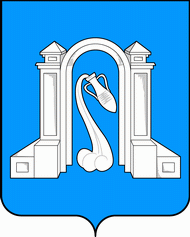 Совет муниципального образования город Горячий Ключшестой созывР Е Ш Е Н И Е от 31 мая 2017 года                                                                  № 215г. Горячий КлючО внесении изменений и дополнений в решение Совета муниципального образования город Горячий Ключ от 24 марта 2017 года № 201 «О внесении изменений и дополнений в Устав муниципального             образования город Горячий Ключ»В соответствии с пунктом 1 части 10 статьи 35, части 5 статьи 44 Федерального закона от 6 октября 2003 года №131-ФЗ «Об общих принципах организации местного самоуправления в Российской Федерации», в целях приведения Устава муниципального образования город Горячий Ключ в соответствие с нормативными правовыми актами Российской Федерации,    Совет муниципального образования город Горячий Ключ р е ш и л:1. Внести следующие изменения и дополнения в решение Совета муниципального образования город Горячий Ключ от 24 марта 2017 года № 201 «О внесении изменений и дополнений в Устав муниципального образования город Горячий Ключ» (далее – решение):1.1. Пункт 1.13 решения изложить в новой редакции:«1.13. В статье 32 «Глава города Горячий Ключ»:Часть 4 изложить в следующей редакции:«4. Глава города Горячий Ключ избирается тайным голосованием Советом из числа кандидатов, представленных конкурсной комиссией по результатам конкурса, сроком на 5 лет. Решение об избрании главы города Горячий Ключ принимается большинством голосов от установленного числа депутатов.Решение о назначении конкурса по отбору кандидатур на должность главы города Горячий Ключ принимается Советом не позднее чем за 60 дней до дня истечения срока полномочий главы города Горячий Ключ.Порядок проведения конкурса по отбору кандидатур на должность главы города Горячий Ключ устанавливается Советом. Порядок проведения конкурса должен предусматривать опубликование условий конкурса, сведений о дате, времени и месте его проведения не позднее чем за 20 дней до дня проведения конкурса.Общее число членов конкурсной комиссии в муниципальном образовании город Горячий Ключ устанавливается Советом.Кандидатом на должность главы города Горячий Ключ может быть зарегистрирован гражданин, который на день проведения конкурса не имеет в соответствии с Федеральным законом от 12.06.2002 № 67-ФЗ «Об основных гарантиях избирательных прав и права на участие в референдуме граждан Российской Федерации» ограничений пассивного избирательного права для избрания выборным должностным лицом местного самоуправления.Совету для проведения голосования по кандидатурам на должность главы города Горячий Ключ представляется не менее двух зарегистрированных конкурсной комиссией кандидатов.Решение об избрании главы города Горячий Ключ принимается после проведения конкурса в срок, установленный Регламентом Совета».Пункт 1 части 9 изложить в следующей редакции:                                                                             «1) заниматься предпринимательской деятельностью лично или через доверенных лиц, участвовать в управлении коммерческой организацией или в управлении некоммерческой организацией (за исключением участия в управлении совета муниципальных образований Краснодарского края, иных объединений муниципальных образований, политической партией, участия в съезде (конференции) или общем собрании иной общественной организации, жилищного, жилищно-строительного, гаражного кооперативов, садоводческого, огороднического, дачного потребительских кооперативов, товарищества собственников недвижимости), кроме случаев, предусмотренных федеральными законами, и случаев, если участие в управлении организацией осуществляется в соответствии с законодательством Российской Федерации от имени органа местного самоуправления;».Часть 13 изложить в следующей редакции:«13.  Глава города Горячий Ключ должен соблюдать ограничения, запреты, исполнять обязанности, которые установлены Федеральным законом от 25.12.2008 № 273-ФЗ «О противодействии коррупции», Федеральным законом от 03.12.2012 № 230-ФЗ «О контроле за соответствием расходов лиц, замещающих государственные должности, и иных лиц их доходам», Федеральным законом от 07.05.2013 № 79-ФЗ «О запрете отдельным категориям лиц открывать и иметь счета (вклады), хранить наличные денежные средства и ценности в иностранных банках, расположенных за пределами территории Российской Федерации, владеть и (или) пользоваться иностранными финансовыми инструментами».».1.2. Подпункт 3 пункта 1.17 решения исключить.1.3. Пункт 1.21 решения изложить в новой редакции:«1.21. В статье 48 «Полномочия администрации в области территориальной, гражданской обороны и защиты населения и территории муниципального образования город Горячий Ключ от чрезвычайных ситуаций»: наименование и первый абзац статьи изложить в следующей редакции:«Статья 48. Полномочия администрации в области территориальной, гражданской обороны и защиты населения и территории муниципального образования город Горячий Ключ от чрезвычайных ситуаций, участия в профилактике терроризма, а также в минимизации и (или) ликвидации последствий его проявленийАдминистрация в области территориальной, гражданской обороны и защиты населения и территории муниципального образования город Горячий Ключ от чрезвычайных ситуаций природного и техногенного характера, участия в профилактике терроризма, а также в минимизации и (или) ликвидации последствий его проявлений:»;Пункты 8, 9 изложить в следующей редакции: «8) обеспечивает своевременное оповещение населения, в том числе экстренное оповещение населения, об опасностях, возникающих при военных конфликтах или вследствие этих конфликтов, а также при чрезвычайных ситуациях природного и техногенного характера;9) осуществляет подготовку и содержание в готовности необходимых сил и средств для защиты населения и территории от чрезвычайных ситуаций, а также подготовку населения в области защиты от чрезвычайных ситуаций;».Пункт 15 считать пунктом 20;Дополнить пунктами 15-19 следующего содержания:«15) разрабатывает и реализует муниципальные программы в области профилактики терроризма, а также минимизации и (или) ликвидации последствий его проявлений;16) организует и проводит в муниципальном образовании город Горячий Ключ информационно-пропагандистские мероприятия по разъяснению сущности терроризма и его общественной опасности, а также по формированию у граждан неприятия идеологии терроризма, в том числе путем распространения информационных материалов, печатной продукции, проведения разъяснительной работы и иных мероприятий;17) участвует в мероприятиях по профилактике терроризма, а также по минимизации и (или) ликвидации последствий его проявлений, организуемых федеральными органами исполнительной власти и (или) органами исполнительной власти Краснодарского края;18) обеспечивает выполнение требований к антитеррористической защищенности объектов, находящихся в муниципальной собственности или в ведении органов местного самоуправления муниципального образования город Горячий Ключ;19) направляет предложения по вопросам участия в профилактике терроризма, а также в минимизации и (или) ликвидации последствий его проявлений в органы исполнительной власти Краснодарского края;».1.4. Пункт 1.22 решения изложить в новой редакции:«1.22. В статье 50 «Контрольно-счетная палата муниципального образования город Горячий Ключ»:Часть 5 изложить в следующей редакции:   «5. Должностные лица Контрольно-счетной палаты обязаны соблюдать ограничения, запреты, исполнять обязанности, которые установлены Федеральным законом от 25.12.2008 № 273-ФЗ «О противодействии коррупции», Федеральным законом от 03.12.2012 № 230-ФЗ «О контроле за соответствием расходов лиц, замещающих государственные должности, и иных лиц их доходам», Федеральным законом от 07.05.2013 № 79-ФЗ «О запрете отдельным категориям лиц открывать и иметь счета (вклады), хранить наличные денежные средства и ценности в иностранных банках, расположенных за пределами территории Российской Федерации, владеть и (или) пользоваться иностранными финансовыми инструментами».»;2) Второй абзац части 6 статьи 50 исключить.».1.5. Дополнить решение пунктом 1.32 следующего содержания:«1.32.Часть 5 статьи 51 «Председатель контрольно-счетной палаты» дополнить пунктом следующего содержания:«8) несоблюдения ограничений, запретов, неисполнения обязанностей, которые установлены Федеральным законом от 25.12.2008 № 273-ФЗ «О противодействии коррупции», Федеральным законом от 03.12.2012 № 230-ФЗ «О контроле за соответствием расходов лиц, замещающих государственные должности, и иных лиц их доходам», Федеральным законом от 07.05.2013 № 79-ФЗ «О запрете отдельным категориям лиц открывать и иметь счета (вклады), хранить наличные денежные средства и ценности в иностранных банках, расположенных за пределами территории Российской Федерации, владеть и (или) пользоваться иностранными финансовыми инструментами».».1.6. Пункт 1.28 решения изложить в новой редакции:«1.28. В статье 84 «Составление, рассмотрение проекта местного бюджета и утверждение местного бюджета»:1)  Часть 2 изложить в следующей редакции:«2. Составление проекта местного бюджета основывается на:- положениях послания Президента Российской Федерации Федеральному Собранию Российской Федерации, определяющих бюджетную политику (требования к бюджетной политике) в Российской Федерации;- основных направлениях бюджетной и налоговой политики муниципального образования город Горячий Ключ;- прогнозе социально-экономического развития;- бюджетном прогнозе (проекте бюджетного прогноза, проекте изменений бюджетного прогноза) на долгосрочный период, если Совет принял решение о его формировании в соответствии с требованиями Бюджетного кодекса Российской Федерации;- муниципальных программах (проектах муниципальных программ, проектах изменений указанных программ).»;2) первый абзац части 4 после слов «на очередной финансовый год» дополнить словами «(очередной финансовый год и плановый период)».».1.7. Дополнить решение пунктом 1.33 следующего содержания:«1.33. Пункт 4 статьи 93 «Удаление главы города Горячий Ключ в отставку» изложить в следующей редакции:«4) несоблюдение ограничений, запретов, неисполнение обязанностей, которые установлены Федеральным законом от 25.12.2008 № 273-ФЗ «О противодействии коррупции», Федеральным законом от 03.12.2012 № 230-ФЗ «О контроле за соответствием расходов лиц, замещающих государственные должности, и иных лиц их доходам», Федеральным законом от 07.05.2013 № 79-ФЗ «О запрете отдельным категориям лиц открывать и иметь счета (вклады), хранить наличные денежные средства и ценности в иностранных банках, расположенных за пределами территории Российской Федерации, владеть и (или) пользоваться иностранными финансовыми инструментами»;».2.Поручить главе муниципального образования город Горячий Ключ Федоровскому И.А. зарегистрировать изменения в Устав муниципального образования город  Горячий Ключ в установленном порядке.3.Официально опубликовать зарегистрированные изменения в Устав муниципального образования город Горячий Ключ в соответствии с действующим законодательством.4.Контроль за исполнением настоящего решения возложить на заместителя председателя Совета муниципального образования город Горячий Ключ В.А. Ерохина.5.Настоящее решение вступает в силу со дня его официального опубликования, за исключением положений пунктов 2-5, вступающих в силу со дня подписания.Глава муниципального образования город Горячий Ключ                                         	                     И.А. ФедоровскийПредседатель Совета муниципального образования город Горячий Ключ                                                                       С.Г. Шемяков  